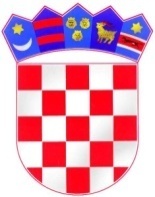 REPUBLIKA HRVATSKA                   ZADARSKA ŽUPANIJA               OPĆINA GRAČACOpćinsko izborno povjerenstvoKLASA: 012-01/22-01/1URBROJ: 2198-31-02-22-13GRAČAC, 14. prosinca 2022. g.	Temeljem čl. 6. Odluke o mjesnim odborima i provedbi izbora u mjesnim odborima («Službeni glasnik Zadarske županije» 9/04, 19/12, 11/13), Općinsko izborno povjerenstvo Općine Gračac nakon izbora provedenih 11. prosinca 2022. godine, utvrdilo je i objavljujeKONAČNE REZULTATE IZBORAZA IZBOR ČLANOVA/ČLANICA VIJEĆA MJESNOG ODBORA SRBI.	Od ukupno 778 birača upisanih u popis birača, glasovalo je 70 birača,  odnosno 9  %, od čega je prema glasačkim listićima glasovao 70 birača, odnosno 9 %. 	Važećih listića bilo je 68, odnosno 97,14 %, a nevažeća 2, odnosno 2,86 %.II.Kandidacijska lista (ujedno i jedina):1. SAMOSTALNA DEMOKRATSKA SRPSKA STRANKA- SDSS   Nositeljica liste: TANJA RASTOVIĆ		dobila je 68 glasova, odnosno 100%.III.	Na temelju rezultata, lista koja sudjeluje u diobi mjesta u Vijeću Mjesnog odbora Srb je:1. SAMOSTALNA DEMOKRATSKA SRPSKA STRANKA- SDSS   Nositeljica liste: TANJA RASTOVIĆ ............s 5 od 5 mjestaIV.	U Vijeće Mjesnog odbora Srb izabrani su: TANJA RASTOVIĆPETAR DUBAJIĆTATJANA MUNIŽABA NEBOJŠA RAĐENOVIĆRAJKA RAĐENOVIĆ           PREDSJEDNICA:Bojana Fumić, mag. iur.